PREPIŠI PLAN PLOČEPLAN PLOČE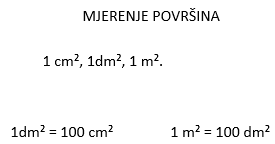 ZA KVADRAT STRANICE DULJINE 1 CM KAŽEMO DA IMA POVRŠINU OD 1 KVADRATNOGA CENTIMETRA I OZNAČAVAMO GA S 1 CM. OTVORI UDŽBENIK MOJ MALI MATEMATIČKI SVIJET 4 NA STRANICU 121.  RIJEŠI DO 125. STRANICE. 